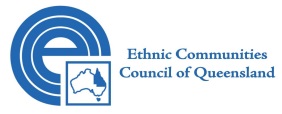 Referral to the Ethnic Communities Council of Queensland (ECCQ)Viral hepatitis & HIV education and testing support (please ask for consent before making referral)Referral to the Ethnic Communities Council of Queensland (ECCQ)Viral hepatitis & HIV education and testing support (please ask for consent before making referral)Referral to the Ethnic Communities Council of Queensland (ECCQ)Viral hepatitis & HIV education and testing support (please ask for consent before making referral)Details of referrerReferral date:    Contact person:                                                                  Name of organisation/clinic:         Phone:                                                              Mobile:      Email:                                                               Fax:    Client detailsName:                                                      Age:                              Gender:     Phone:                                                     Mobile:       Email:                                                        Preferred contact method:                                                  Language spoken:                                                              Country of Origin:      Is an interpreter required: Yes/No               Preferred gender of interpreter: Male/Female   Support person (a family member or friend/other) can be contacted: Yes/NoIf yes, please provide details:       Any issues for support identified by the referrer or client? Support received from other agencies, if any (e.g. housing, transport, counselling):
         Please email the completed form to referrals@eccq.com.au or  Fax: 07 3846 4453
Ethnic Communities Council of Queensland, 261 Boundary Street,  West End, QLD 4101www.eccq.com.au 
Details of referrerReferral date:    Contact person:                                                                  Name of organisation/clinic:         Phone:                                                              Mobile:      Email:                                                               Fax:    Client detailsName:                                                      Age:                              Gender:     Phone:                                                     Mobile:       Email:                                                        Preferred contact method:                                                  Language spoken:                                                              Country of Origin:      Is an interpreter required: Yes/No               Preferred gender of interpreter: Male/Female   Support person (a family member or friend/other) can be contacted: Yes/NoIf yes, please provide details:       Any issues for support identified by the referrer or client? Support received from other agencies, if any (e.g. housing, transport, counselling):
         Please email the completed form to referrals@eccq.com.au or  Fax: 07 3846 4453
Ethnic Communities Council of Queensland, 261 Boundary Street,  West End, QLD 4101www.eccq.com.au 
Details of referrerReferral date:    Contact person:                                                                  Name of organisation/clinic:         Phone:                                                              Mobile:      Email:                                                               Fax:    Client detailsName:                                                      Age:                              Gender:     Phone:                                                     Mobile:       Email:                                                        Preferred contact method:                                                  Language spoken:                                                              Country of Origin:      Is an interpreter required: Yes/No               Preferred gender of interpreter: Male/Female   Support person (a family member or friend/other) can be contacted: Yes/NoIf yes, please provide details:       Any issues for support identified by the referrer or client? Support received from other agencies, if any (e.g. housing, transport, counselling):
         Please email the completed form to referrals@eccq.com.au or  Fax: 07 3846 4453
Ethnic Communities Council of Queensland, 261 Boundary Street,  West End, QLD 4101www.eccq.com.au 
